Задание для общего развития 3-4 класс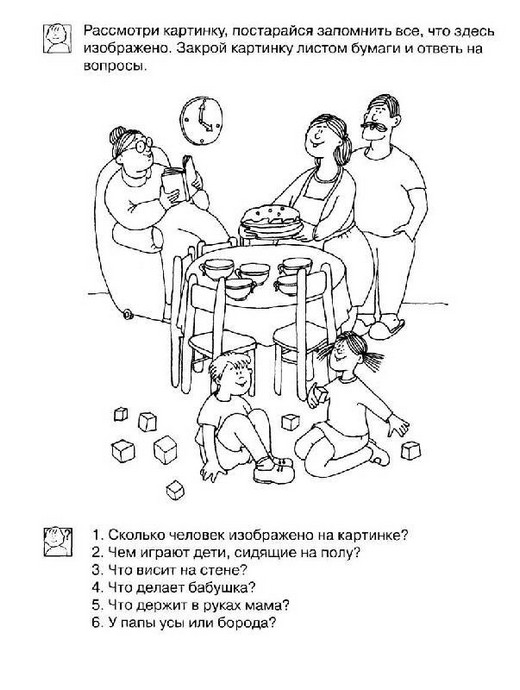 